Nomination for Rural Women New Zealand National Service Award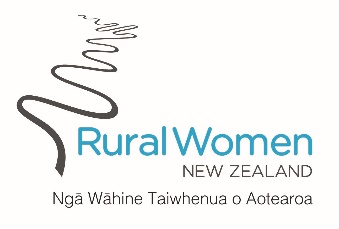 The Group, Branch or Provincial making the nomination:  .................................................................
Name of Member being nominated: 	
Their Address:	 

Nomination moved by:			  
seconded by: (and carried)	…………………………………………………………………………………..Nominated at a meeting of the Provincial/Branch Executive held on: ………………………………CITATION NOTES: (The reasons that back up the Nomination):
This can be supplied as a separate document. Please either hand write or type or send as an electronic WORD format document.Signed:		
Provincial/Branch President/SecretaryAddress:		
Date:		
When completed this form should be sent to National Office by email to enquiries@ruralwomennz.nz or by post to PO Box 12-021 Thorndon, Wellington 6144.